CCA PIZZA & DESSERT LUNCH! 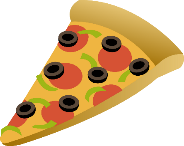 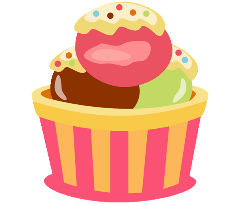 Last Pizza Day of the year!!Friday, Apr 29th Please complete the order form below for all of your students and return to *any* CCA teacher by Friday, Apr 22nd with appropriate CASH payment.Pizza Day Order Form – Apr 2022 (4/29)Please return to CCA by Fri, Apr 22nd!Questions? Please email pta@carlislechristian.orgStudent’s NameGrade# of Cheese Slices@ $1 ea.# of Pepperoni Slices @ $1 ea.# Ice Cream Sandwich(es) @ $.50 eaTotal Per Student$$$$$TOTAL:$